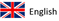 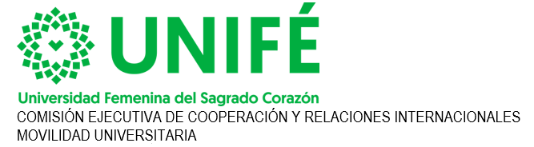 INTERNATIONAL STUDENT APPLICATION FORM After completing this application, I have known the terms and conditions of UNIFE Mobility Program, its schedule of application, documentation required and expenses, I am applying to. I hereby state that the information provided in this application is true. If I am admitted I agree to accept all my academic obligations and the administrative regulations of the Institution and the School I assist.Student’s signature                                                                                                                   Date           /            /MOTIVATION LETTER (ONLY ONE PAGE) Explain motivation and study object in the subjects chosen at UNIFÉ and the way this will contribute in your professional training Student name:						Student signature:Date:ACADEMIC MOBILITY PLAN The Responsible Authority of _______________________________________________   Home University_______________________________________________________________________ from______________________________(city, country) validates the Academic Mobility Plan. The student agrees the Academic Mobility Plan. UNIFE accepts the student mobility.PERSONAL INFORMATIONPERSONAL INFORMATIONPERSONAL INFORMATIONPERSONAL INFORMATIONPERSONAL INFORMATIONPERSONAL INFORMATIONGiven Name and Last Name (as it appears in passport)Date of BirthdayNationalityNationalityNationalityNational Identity DocumentPassport NumberPassport NumberPassport NumberAddressE-mail Telephones ACADEMIC INFORMATIONACADEMIC INFORMATIONHome institutionFaculty/School/Department:Enrollment CodeLODGING INFORMATIONLODGING INFORMATIONLODGING INFORMATIONLODGING INFORMATIONLODGING INFORMATIONLODGING INFORMATIONDate of arrival to LimaDo you need assistance for accommodation? If that the case, refer the type of accommodation you prefer (mark with an X your choice)Family’s houseTime of arrival to LimaDo you need assistance for accommodation? If that the case, refer the type of accommodation you prefer (mark with an X your choice)Hostel AirlinesDo you need assistance for accommodation? If that the case, refer the type of accommodation you prefer (mark with an X your choice)Hotel Flight NumberDo you need assistance for accommodation? If that the case, refer the type of accommodation you prefer (mark with an X your choice)ApartmentIf you found a place to stay, inform us the address, telephone and contact name.If you found a place to stay, inform us the address, telephone and contact name.If you found a place to stay, inform us the address, telephone and contact name.IN CASE OF EMERGENCYIN CASE OF EMERGENCYIN CASE OF EMERGENCYName of person to be notified in case of emergency. Indicate her/his student’s bond.Name of person to be notified in case of emergency. Indicate her/his student’s bond.AddressTelephonesE-mailDo you have any disease, which you require special needs?Do you have any disease, which you require special needs?Food restrictions or allergies?Food restrictions or allergies?Report the Medicine you take every day.Report the Medicine you take every day.Given Name and Last NameNationalityDate of Birthday Date of Birthday Home InstitutionSchoolCity /CountryAverage Average Credits approvedSemester in which you want to applySemester in which you want to applyUNIFE FacultyUNIFE FacultyUNIFE SchoolUNIFE SchoolCodeUNIFÉ subjectUNIFÉ subjectTermCode Home Institution subjectDate University Responsible AuthorityDateStudentDateUNIFE Responsible Authority